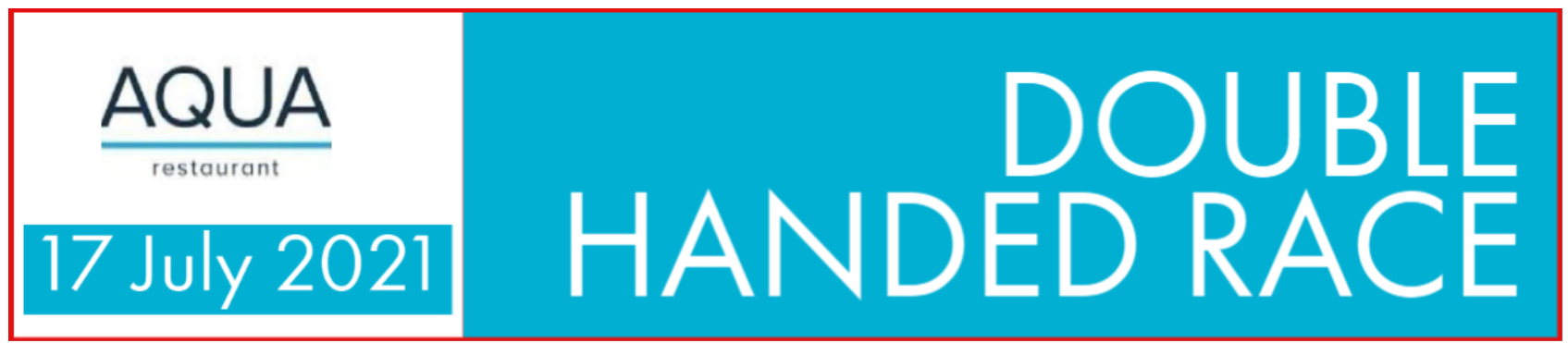 AQUA Doublehanded race 2021 Course cardForecast is 3 to 8 knots NEHigh tide is 05.16 am Course 1: Start (easterly direction), Thulla mark (P), Rowan Rock cardinal (P), Lambay (S), Portmarnock  mark(P), Rowan Rocks cardinal (S), finish. (17 miles approx.) Course 2: Start (westerly direction), Island Mark (P), West Mark (S), Portmarnock Mark (S), East Mark (S), Stack (S), Rowan rocks  cardinal (S), Finish. (10 miles approx.) Warning signal for Cruiser non spinnaker class 9.55am Warning signal for Cruiser spinnaker class 10.00am Warning signal for J80 class 10.05am Warning signal for Puppeteer 10.10am Course for each class will be confirmed and called out on Ch 69 prior to start.